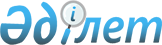 Об установлении публичного сервитутаРешение акима Кызылкаинского сельского округа Бухар-Жырауского района Карагандинской области от 18 марта 2019 года № 1-р. Зарегистрировано Департаментом юстиции Карагандинской области 26 марта 2019 года № 5247
      В соответствии с Земельным Кодексом Республики Казахстан от 20 июня 2003 года, Законом Республики Казахстан от 23 января 2001 года "О местном государственном управлении и самоуправлении в Республике Казахстан" аким Кызылкаинского сельского округа РЕШИЛ:
      1. Установить публичный сервитут сроком на 3 (три) года, без изъятия земельного участка у землепользователей акционерному обществу "Казахтелеком" для проектирования, прокладки и эксплуатации волоконно-оптической линии связи (ВОЛС), общей площадью – 0,9 гектар в селе Кызылкайын.
      2. Акционерному обществу "Казахтелеком" при использовании земельного участка в целях прокладки волоконно-оптической линии связи (ВОЛС) соблюдать требования законодательства Республики Казахстан.
      3. Контроль за исполнением данного решения оставляю за собой.
      4. Настоящее решение вводится в действие со дня первого официального опубликования.
					© 2012. РГП на ПХВ «Институт законодательства и правовой информации Республики Казахстан» Министерства юстиции Республики Казахстан
				
      Аким Кызылкаинского сельского округа

Р. Жукенова
